30.03.2019 года  в филиале МАОУ Сорокинской СОШ№3 Ворсихинской СОШ в рамках форума «Большая перемена» проводился брифинг для родителей «Что такое национальный проект образования»Благодаря реализации национального проекта образования мы выходим на новый уровень развития, получение качественных результатов для детей родителей и педагогов.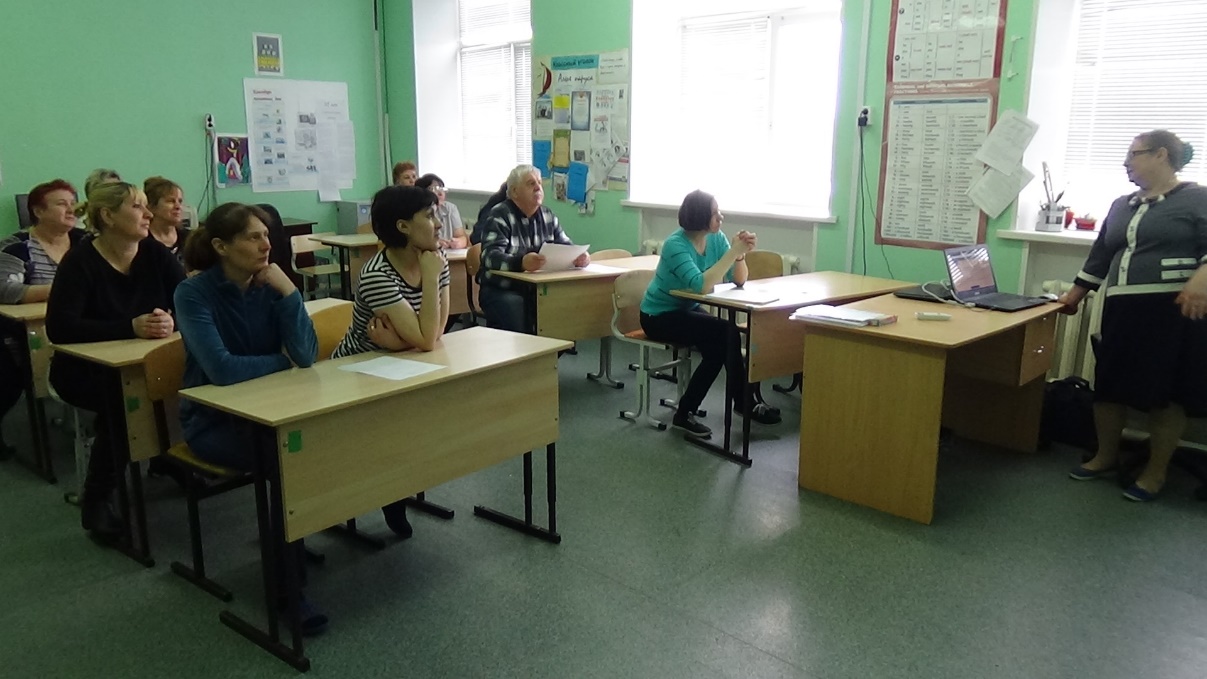 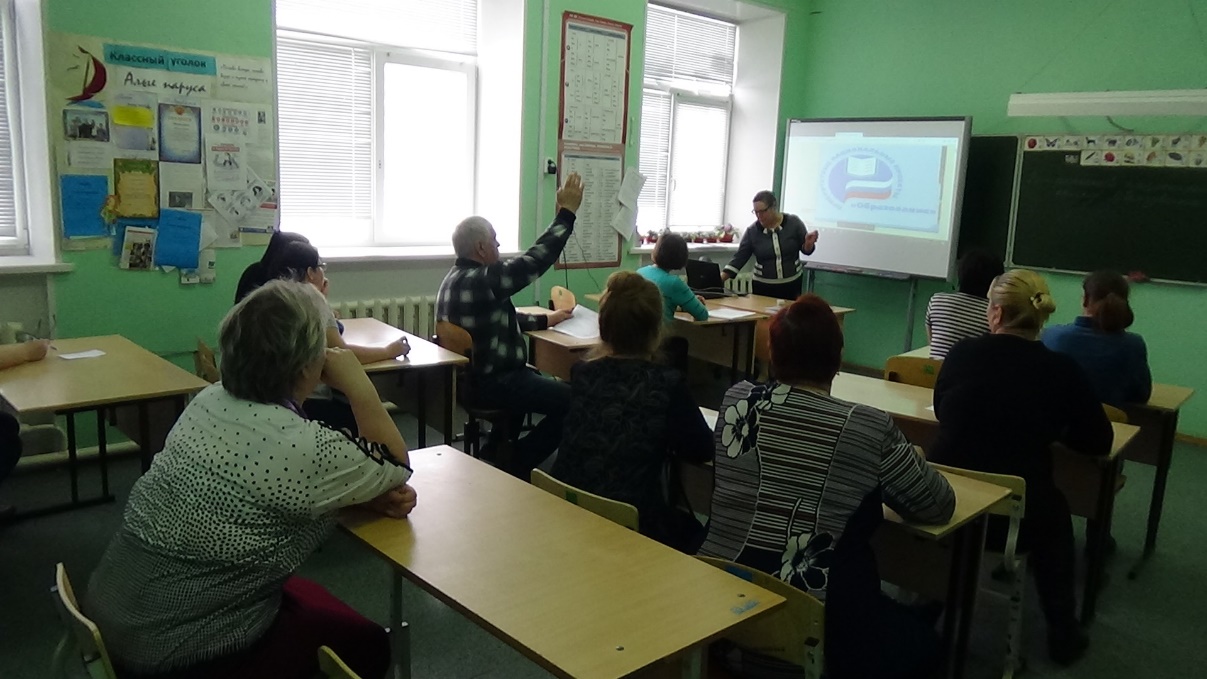 